Table S1. Morphological traits evaluated in nine chili peppers landraces from Yucatan Peninsula.Table S2. Results of principal component analysis (PCA), obtained with qualitative data of nine landraces of Capsicum spp., cultivated in the Yucatan Peninsula.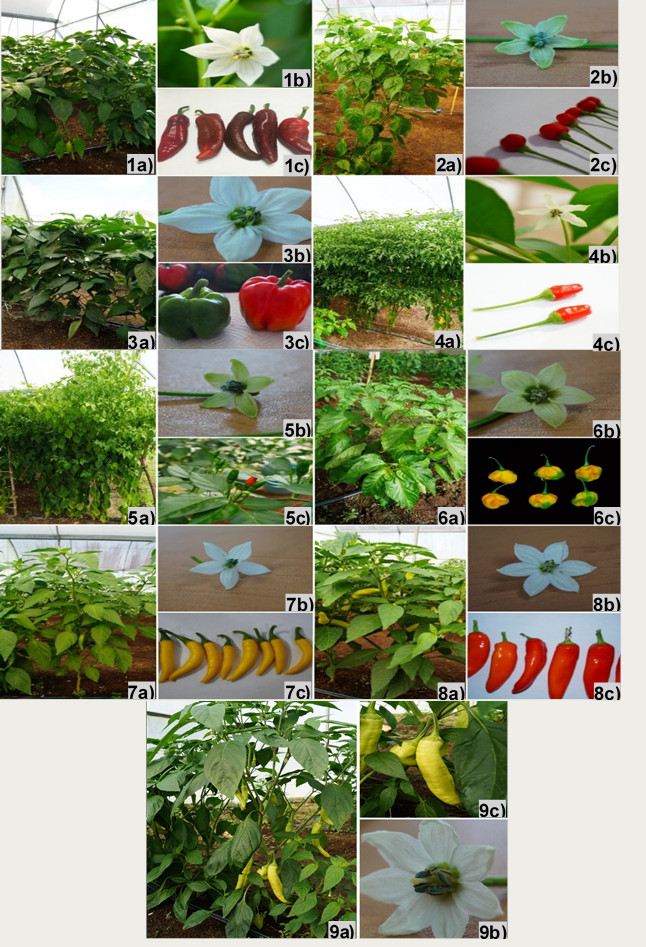 Figure S1. Morphological traits of chili pepper landraces cultivated in Yucatan Peninsula, Mexico. 1) Bobo landrace; 2) Bolita landrace; 3) Dulce landrace; 4) Maax landrace; 5) Pico paloma landrace; 6) Rosita landrace; 7) Verde landrace; 8) Xcat’ik1 landrace; 9) Xcat’ik2 landrace. In all cases plant, flower, and fruit are a, b, and c, respectively.VariablesScore and Measurement technicsQuantitativeQuantitativeCotyledonous leaf length (cm)Measured in fully developed cotyledonsCotyledonous leaf width (cm)Measured in fully developed cotyledons, at the widest pointStem height (cm)Measured when the first fruit begins to mature in 50% of the plantsStem width (cm)Measured after the first harvest, at the widest pointStem length (cm)Measured until the first bifurcation, immediately after the first harvestLeaf length (cm)Measured from the apex to the base of the leafLeaf width (cm)Measured at the widest part of the leafAnther length (mm)Measured immediately after anthesisFilament length (mm)Measured immediately after anthesisFruit length (cm)Measured in mature fruits of the second harvest, from the union of the fruit with the pedicel to the fruit apexFruit width (cm)Measured in mature fruits of the second harvest, at the widest pointFruit weight (g)GramsFruit pedicel length (cm)Measured from the point of union of the pedicel with the fruit to the end of the pedicelFruit wall thickness (mm)Measured in ripe fruit of the second harvest, at the widest point of the pericarpSeed diameter (mm)Measured at the widest point of the seedQualitative Qualitative Hypocotyl color  Ordinal: 1 = white; 2 = green; 3 = purpleHypocotyl pubescence Ordinal: 3 = scarce; 5 = intermediate; 7 = denseCotyledon shapeOrdinal: 1 = deltoid; 2 = oval; 3 = lanceolate; 4 = elongated-deltoidStem colorOrdinal: 1 = green; 2 = green with purple stripes; 3 = purple; 4 = otherNodal anthocyaninOrdinal: 1 = green; 3 = light purple; 5 = purple; 7 = dark purpleStem shape Ordinal: 1 = cylindrical; 2 = angular; 3 = flattenedStem pubescence Ordinal: 3 = scarce; 5 = intermediate; 7 = denseGrowth habitOrdinal: 3 = prostrate; 5 = intermediate; 7 = erect; 9 = otherBranching densityOrdinal: 3 = scarce; 5 = intermediate; 7 = denseTilleringOrdinal: 3 = scarce; 5 = intermediate; 7 = denseLeaf densityOrdinal: 3 = scarce; 5 = intermediate; 7 = denseLeaf colorOrdinal: 1 = yellow; 2 = light green; 3 = green; 4 = dark green; 5 = light purple; 6 = purple; 7 = variegatedLeaf shapeOrdinal: 1 = deltoid; 2 = oval; 3 = lanceolateLeaf blade marginOrdinal: 1 = integer; 2 = wavy; 3 = ciliateLeaf pubescenceOrdinal: 3 = scarce; 5 = intermediate; 7 = denseNumber of flowers per axilOrdinal: 1 = one; 2 = two; 3 = three or more; 4 = many flowers in clusters, but each one in an individual axil; 5 = otherTable S1 continuedVariablesScore and Measurement technicsFlower positionOrdinal: 3 = pending; 5 = intermediate; 7 = erectCorolla colorOrdinal: 1 = white; 2 = light yellow; 3 = yellow; 4 = yellow-green; 5 = purple with purple base; 6 = white with purple base; 7 = white with purple margin; 8 = purpleCorolla spot colorOrdinal: 1 = white; 2 = yellow; 3 = yellow-green; 4 = green; 5 = purple; 6 = otherCorolla lengthCoded: 1 = <1.5; 2 = 1.5-2.5; 3 = >2.5Anther color  Ordinal: 1 = white; 2 = yellow; 3 = pale blue; 4 = blue; 5 = purple; 6 = otherFilament colorOrdinal: 1 = white; 2 = yellow; 3 = green; 4 = blue; 5 = light purple; 6 = purple; 7 = otherStigma exertionOrdinal: 3 = inserted; 5 = at the same level; 7 = exertedCalyx marginOrdinal: 1 = integral (smooth); 2 = intermediate; 3 = toothed; 4 = otherFruit setOrdinal: 3 = low; 5 = intermediate; 7 = highFruit color at the intermediate stageOrdinal: 1 = white; 2 = yellow; 3 = green; 4 = orange; 5 = purple; 6 = dark purple; 7 = otherFruit color at the mature stageOrdinal: 1 = white; 2 = lemon-yellow; 3 = pale yellow-orange; 4 = yellow-orange; 5 = pale orange; 6 = orange; 7 = light red; 8 = red; 9 = dark red; 10 = purple; 11 = brown; 12 = black; 13 = otherFruit shapeOrdinal: 1 = elongated; 2 = almost round; 3 = triangular; 4 = campanulate; 5 = blocky bell-shaped; 6 = otherFruit shape at pedicel attachmentOrdinal: 1 = acute; 2 = obtuse; 3 = truncated; 4 = rounded; 5 = lobedFruit shape at blossom end  Ordinal: 1 = peak ; 2 = dull; 3 = sunken ; 4 = sunken and peak ; 5 = otherFruit blossom end appendageOrdinal: 0 = absent; 1 = presentTransverse fruit corrugationOrdinal: 3 = slightly corrugated; 5 = intermediate; 7 = very corrugatedNumber of loculesNumericFruit surfaceOrdinal: 1 = smooth; 2 = semi rough; 3 = roughPedicel attachment to fruitOrdinal: 3 = deciduous; 5 = intermediate; 7 = persistentPedicel attachment to stemOrdinal: 3 = deciduous; 5 = intermediate; 7 = persistentSeed color  Ordinal: 1 = dark yellow; 2 = brown; 3 = black; 4 = otherSeed surface Ordinal: 1 = smooth; 2 = rough; 3 = wrinkledSeed size Ordinal: 3 = small; 5 = intermediate; 7 = largeNumber of seeds per fruitNumericVariableMain componentsMain componentsMain componentsMain componentsMain componentsMain componentsMain componentsMain componentsMain componentsMain componentsPC1PC1PC1PC2PC2PC2PC3PC3PC4PC4Eigenvalue13.0713.0713.077.157.157.155.355.354.584.58Proportion of variance explained (%)33.5133.5133.5118.3418.3418.3413.7313.7311.7611.76Proportion of cumulative variance (%)33.5133.5133.5151.8551.8551.8565.5965.5977.3577.35Variables evaluatedVariables evaluatedVariables evaluatedCorrelation valuesCorrelation valuesCorrelation valuesCorrelation valuesCorrelation valuesCorrelation valuesCorrelation valuesHypocotyl color  0.2260.2260.2260.5290.5290.5290.4880.488-0.206-0.206Hypocotyl pubescence-0.820-0.820-0.820-0.024-0.024-0.024-0.316-0.3160.1690.169Cotyledon shape0.3990.3990.399-0.367-0.367-0.3670.3670.367-0.664-0.664Stem color0.4300.4300.430-0.019-0.019-0.019-0.297-0.297-0.203-0.203Nodal anthocyanin 0.7810.7810.7810.1010.1010.101-0.466-0.466-0.027-0.027Stem shape 0.3320.3320.332-0.880-0.880-0.8800.2830.283-0.078-0.078Stem pubescence0.1590.1590.159-0.007-0.007-0.0070.5420.542-0.285-0.285Growth habit 0.3220.3220.322-0.880-0.880-0.8800.2830.283-0.078-0.078Branching density-0.627-0.627-0.627-0.607-0.607-0.6070.4150.4150.2290.229Tillering-0.703-0.703-0.703-0.570-0.570-0.570-0.088-0.0880.2940.294Leaf density-0.607-0.607-0.607-0.504-0.504-0.5040.5470.547-0.088-0.088Leaf color0.5000.5000.500-0.367-0.367-0.367-0.230-0.2300.6530.653Leaf shape0.3440.3440.344-0.170-0.170-0.170-0.172-0.1720.6500.650Leaf blade margin-0.870-0.870-0.8700.2830.2830.283-0.077-0.077-0.328-0.328Leaf pubescence-0.456-0.456-0.4560.1280.1280.1280.6600.6600.0510.051Number of flowers per axil-0.322-0.322-0.3220.8800.8800.880-0.283-0.2830.0780.078Flower position-0.595-0.595-0.5950.0470.0470.047-0.466-0.4660.1290.129Corolla color-0.641-0.641-0.6410.7180.7180.718-0.224-0.224-0.110-0.110Corolla spot color -0.878-0.878-0.8780.0960.0960.096-0.015-0.015-0.379-0.379Corolla length0.5810.5810.5810.1420.1420.1420.5320.532-0.083-0.083Anther color 0.2050.2050.2050.3950.3950.3950.2030.203-0.800-0.800Filament color -0.880-0.880-0.8800.1760.1760.176-0.042-0.042-0.360-0.360Stigma exertion -0.331-0.331-0.3310.1360.1360.1360.5340.5340.2390.239Calyx margin  0.3760.3760.3760.3970.3970.397-0.334-0.334-0.132-0.132Fruit set0.6240.6240.6240.0260.0260.026-0.662-0.662-0.100-0.100Fruit color at the mature stage-0.315-0.315-0.315-0.181-0.181-0.1810.7030.7030.1930.193Fruit shape-0.404-0.404-0.4040.2490.2490.2490.1400.1400.7780.778Fruit shape at pedicel attachmentFruit shape at pedicel attachment0.6690.6690.6690.4770.1680.1680.3460.3460.346Fruit shape at blossom end Fruit shape at blossom end -0.482-0.482-0.4820.3360.1450.1450.5850.5850.585Fruit blossom end appendageFruit blossom end appendage 0.282 0.282 0.2820.2390.5540.5540.3630.3630.363Fruit cross-sectional corrugationFruit cross-sectional corrugation-0.031-0.031-0.0310.8460.2050.2050.3330.3330.333Number of loculesNumber of locules0.3250.3250.3250.5720.6520.6520.2630.2630.263Fruit surfaceFruit surface-0.036-0.036-0.0360.5130.1860.1860.1470.1470.147Pedicel attachment to fruit Pedicel attachment to fruit 0.8500.8500.8500.3710.1330.133-0.006-0.006-0.006Pedicel attachment to stemPedicel attachment to stem 0.560 0.560 0.560-0.180-0.138-0.138-0.175-0.175-0.175Seed colorSeed color 0.931 0.931 0.931-0.2230.1140.1140.2000.2000.200Seed surface Seed surface -0.725-0.725-0.7250.2640.2700.270-0.491-0.491-0.491Seed size Seed size  0.850 0.850 0.8500.3440.3190.319-0.108-0.108-0.108Number of seeds per fruit Number of seeds per fruit  0.926 0.926 0.9260.2820.1210.121-0.185-0.185-0.185